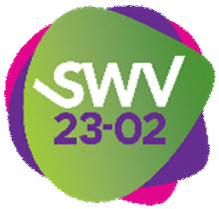 	Aanvraagformulier Toelaatbaarheidsverklaring 	SBO of SO / aanvullend arrangement SOUitsluitend digitaal en volledig invullen, vervolgens printen en ondertekenen.	Versie januari 2020	Nieuwe aanvraag TLV		Verlenging TLV		Aanvraag extra arrangement SO	Aanvraag arrangementEen ondertekend afschrift van de aanvraag, voorzien van het dossier van het kind, wordt door of namens het bevoegd gezag aan het SWV 23-02 PO verstrekt. Het SWV 23-02 geeft binnen een week na ontvangst van de aanvraag een TLV af. In bijzondere omstandigheden kan deze termijn worden verlengd met de duur van maximaal zes weken. In dat geval worden partijen ingelicht.GEGEVENS LEERLING (VOLLEDIG INVULLEN A.U.B.)GEGEVENS LEERLING (VOLLEDIG INVULLEN A.U.B.)AchternaamVoornaamGeboortedatumGeslacht  Man           VrouwHuidige groepGEGEVENS OUDER(S) / VERZORGER(S) / VOOGDIn principe kan één ouder / wettelijk vertegenwoordiger dit formulier ondertekenen.Echter, in bepaalde gevallen (bv. wanneer ouders gescheiden zijn en beiden het ouderlijk gezag hebben) moeten de gegevens van beide worden ingevuld en zijn beide handtekeningen verplicht. GEGEVENS OUDER(S) / VERZORGER(S) / VOOGDIn principe kan één ouder / wettelijk vertegenwoordiger dit formulier ondertekenen.Echter, in bepaalde gevallen (bv. wanneer ouders gescheiden zijn en beiden het ouderlijk gezag hebben) moeten de gegevens van beide worden ingevuld en zijn beide handtekeningen verplicht. GEGEVENS OUDER(S) / VERZORGER(S) / VOOGDIn principe kan één ouder / wettelijk vertegenwoordiger dit formulier ondertekenen.Echter, in bepaalde gevallen (bv. wanneer ouders gescheiden zijn en beiden het ouderlijk gezag hebben) moeten de gegevens van beide worden ingevuld en zijn beide handtekeningen verplicht. GEGEVENS OUDER(S) / VERZORGER(S) / VOOGDIn principe kan één ouder / wettelijk vertegenwoordiger dit formulier ondertekenen.Echter, in bepaalde gevallen (bv. wanneer ouders gescheiden zijn en beiden het ouderlijk gezag hebben) moeten de gegevens van beide worden ingevuld en zijn beide handtekeningen verplicht. Ouder / verzorger 1Ouder / verzorger 2Invullen als bovenstaande toelichting van toepassing is.Ouder / verzorger 2Invullen als bovenstaande toelichting van toepassing is.NaamRelatie tot het kindAdresPostcode WoonplaatsWoont de leerling op dit adres volgens de basisregistratie personen (BRP) v/d gemeente?   Ja                 Nee   Ja                 Nee   Ja                 NeeE-mailTelefoonnummerContactpersoon wanneer ouders / verzorgers geen Nederlands sprekenOUDERLIJK / WETTELIJK GEZAGOUDERLIJK / WETTELIJK GEZAGOUDERLIJK / WETTELIJK GEZAGOUDERLIJK / WETTELIJK GEZAG☐ Beide ouders hebben het gezag☐ Alleen ouder / verzorger 1 heeft het gezag☐ Alleen ouder / verzorger 2 heeft het gezag☐ Anders*, namelijk: 		'* Als beide ouders geen gezag hebben: hoe is het dan geregeld? Vul dan bij 'Anders' in bij wie het gezag ligt.☐ Beide ouders hebben het gezag☐ Alleen ouder / verzorger 1 heeft het gezag☐ Alleen ouder / verzorger 2 heeft het gezag☐ Anders*, namelijk: 		'* Als beide ouders geen gezag hebben: hoe is het dan geregeld? Vul dan bij 'Anders' in bij wie het gezag ligt.☐ Beide ouders hebben het gezag☐ Alleen ouder / verzorger 1 heeft het gezag☐ Alleen ouder / verzorger 2 heeft het gezag☐ Anders*, namelijk: 		'* Als beide ouders geen gezag hebben: hoe is het dan geregeld? Vul dan bij 'Anders' in bij wie het gezag ligt.☐ Beide ouders hebben het gezag☐ Alleen ouder / verzorger 1 heeft het gezag☐ Alleen ouder / verzorger 2 heeft het gezag☐ Anders*, namelijk: 		'* Als beide ouders geen gezag hebben: hoe is het dan geregeld? Vul dan bij 'Anders' in bij wie het gezag ligt.Vul indien van toepassing ook de volgende gegevens inVul indien van toepassing ook de volgende gegevens inVul indien van toepassing ook de volgende gegevens inNaam voogdAdresPostcode en woonplaatsE-mailTelefoonnummerGEGEVENS HUIDIGE SCHOOL / VOORSCHOOLSE VOORZIENINGHier vult u de naam van de school / voorziening in waar het kind is ingeschreven of verblijft. Dit kan dus ook residentieel of voorschools (indien van toepassing) zijn en dan schrijft u dat op. Vul ook de gegevens van de contactpersoon van de school / voorschoolse voorziening in.GEGEVENS HUIDIGE SCHOOL / VOORSCHOOLSE VOORZIENINGHier vult u de naam van de school / voorziening in waar het kind is ingeschreven of verblijft. Dit kan dus ook residentieel of voorschools (indien van toepassing) zijn en dan schrijft u dat op. Vul ook de gegevens van de contactpersoon van de school / voorschoolse voorziening in.Naam huidige school / voorzieningBRIN-nr. huidige school / voorziening(alleen van toepassing bij onderwijsinstellingen)Naam schoolbestuur / organisatieGegevens contactpersoon van de school / voorzieningGegevens contactpersoon van de school / voorzieningNaam contactpersoonE-mailTelefoonnummerGEGEVENS NIEUWE SCHOOLAls duidelijk is (uit overleg met deskundigen) wat een passende onderwijsplek is voor het kind vult u hier de naam van de gewenste school in. Hier noteert u dan ook de betrokken deskundige van die school.Is de naam van de school nog niet bekend dan vult u niets in.GEGEVENS NIEUWE SCHOOLAls duidelijk is (uit overleg met deskundigen) wat een passende onderwijsplek is voor het kind vult u hier de naam van de gewenste school in. Hier noteert u dan ook de betrokken deskundige van die school.Is de naam van de school nog niet bekend dan vult u niets in.Naam gewenste SO- / SBO-schoolBRINnummerNaam schoolbestuur (bevoegd gezag)Gegevens contactpersoon nieuwe school (indien bekend)Gegevens contactpersoon nieuwe school (indien bekend)Naam contactpersoonE-mailTelefoonnummerINVULLEN BIJ VERLENGING TLVINVULLEN BIJ VERLENGING TLVHuidig TLV-nummerNaam voorlaatste schoolBRINnummerNaam schoolbestuur (bevoegd gezag)Deelregio1. De volgende verslagen en gegevens zijn in ieder geval bij deze aanvraag gevoegdRelevante dossiergegevens (bijvoorbeeld formulier OOA)OPP, recent geëvalueerd en ondertekend door ouders / verzorgers / voogd en school (indien aanwezig)LOVS-gegevensDoor de CvA: deskundigenadvies van 2 deskundigen zoals genoemd in de wet (advies is voorzien van naam en een dag- en handtekening en niet ouder dan 6 maanden en van de betreffende deskundigheid). 
Dit kan een advies van de CvA zijn.Informatie waaruit blijkt:wat de onderwijsbehoeften zijn van de leerling;wat de school / voorziening tot nu toe gedaan heeft om tegemoet te komen aan de 
onderwijsbehoeften van de leerling;welke hulpverleningsinstanties al betrokken zijn en wat dit heeft opgeleverd.2. In te vullen door CvA: Type Toelaatbaarheidsverklaring (aankruisen wat van toepassing is) TLV SBO TLV SO categorie 1 TLV SO categorie 2 TLV SO categorie 3 Extra arrangement SO (de Bouwsteen) - alleen mogelijk naast een TLV SO cat 13. In te vullen door CvA: Gewenste duur van de ToelaatbaarheidsverklaringDe TLV dient geldig te zijn tot en met 		4. In te vullen door CvA: Bekostiging door (aankruisen wat van toepassing is) Solidariteit SWV - SO van voor 1 augustus 2014 / SO onderinstroom van voor 1 augustus 2015 Solidariteit SWV hardheidsclausule, reden:  	 Solidariteit deelregio, reden:  	 Bestuur, te weten: 	ALDUS BESPROKEN MET EN AKKOORDALDUS BESPROKEN MET EN AKKOORDALDUS BESPROKEN MET EN AKKOORDALDUS BESPROKEN MET EN AKKOORDNaam ouder / wettelijk vertegenwoordiger 1Naam ouder / wettelijk vertegenwoordiger 2Naam ouder / wettelijk vertegenwoordiger 2Naam aanvragende school / voorziening:Handtekening:Handtekening:Handtekening:Handtekening directeur:Datum: Datum: Datum: Datum: In te vullen door CvA:Naam eerste deskundige en aard deskundigheid:In te vullen door CvA:Naam eerste deskundige en aard deskundigheid:In te vullen door CvA:Naam tweede deskundige en aard deskundigheid:In te vullen door CvA:Naam tweede deskundige en aard deskundigheid:Handtekening eerste deskundige CvA:Handtekening eerste deskundige CvA:Handtekening tweede deskundige CvA:Handtekening tweede deskundige CvA:Beide deskundigen geven hierbij aan dat zij de TLV-aanvraag ondersteunenBeide deskundigen geven hierbij aan dat zij de TLV-aanvraag ondersteunenBeide deskundigen geven hierbij aan dat zij de TLV-aanvraag ondersteunenBeide deskundigen geven hierbij aan dat zij de TLV-aanvraag ondersteunenDatum: Datum: Datum: Datum: TOELICHTING TER VERDUIDELIJKINGBij ontbrekende handtekening(en) van ouder(s) / verzorger(s) a.u.b. de reden daarvan hieronder aangeven en eventuele zienswijze van ouders toevoegen achter dit document.ALLES OVERZIEND HEEFT HET BEVOEGD GEZAG HET BESLUIT GENOMEN DE AANVRAAG TE DOENDe aanvraag wordt ondertekend door of namens de bestuurder van het bevoegd gezag van de school / voorziening waar het kind is ingeschreven.Als er namens het bevoegd gezag wordt getekend moet er een schriftelijke mandaatstelling bij het SWV aanwezig zijn.Let op: de datum moet worden ingevuld! ALLES OVERZIEND HEEFT HET BEVOEGD GEZAG HET BESLUIT GENOMEN DE AANVRAAG TE DOENDe aanvraag wordt ondertekend door of namens de bestuurder van het bevoegd gezag van de school / voorziening waar het kind is ingeschreven.Als er namens het bevoegd gezag wordt getekend moet er een schriftelijke mandaatstelling bij het SWV aanwezig zijn.Let op: de datum moet worden ingevuld! ALLES OVERZIEND HEEFT HET BEVOEGD GEZAG HET BESLUIT GENOMEN DE AANVRAAG TE DOENDe aanvraag wordt ondertekend door of namens de bestuurder van het bevoegd gezag van de school / voorziening waar het kind is ingeschreven.Als er namens het bevoegd gezag wordt getekend moet er een schriftelijke mandaatstelling bij het SWV aanwezig zijn.Let op: de datum moet worden ingevuld! Aanvragend bestuurBekostigend bestuurIn te vullen als dit een ander bestuur is dan het aanvragende bestuur.DatumBevoegd gezagNaamHandtekeningAANVRAAG ARRANGEMENT/TLVAan welk arrangement/TLV wordt gedacht? Onderbouwing VOORSTEL ONDERWIJSONDERSTEUNINGSARRANGEMENT (FORMULEER ZO CONCREET MOGELIJK)Voor het kindDe hoeveelheid aandacht en tijd (hoeveel tijd is extra nodig, welke eisen moeten gesteld worden aan het aantal handen in de klas of de groepsgrootte, maar ook instructie, klassenmanagement, toezicht, medische verzorging)Het onderwijsmateriaal (welke materialen/onderwijsmaterialen zijn aanvullend nodig)De ruimtelijke omgeving (welke aanpassingen in de klas, in en om het schoolgebouw zijn nodig)De expertise (welke teamexpertise is nodig, welke specialistische expertise met welke intensiteit)ARRANGEMENT Wat heeft het onderwijs (school, groep, leerkracht, team) nodig om dit te kunnen bieden Welke ondersteuning heeft de leerkracht/het team nodig om de nodige kennis te verwerven (hoeveel tijd is extra nodig, welke eisen moeten gesteld worden aan het aantal handen in de klas of de groepsgrootte, toezicht, medische verzorging)Welke ondersteuning heeft de leerkracht/ het team nodig om de nodige vaardigheden te verwervenWelke aanpassingen zijn er verder nodig op schoolniveau om aan de onderwijsbehoeften van de leerling tegemoet te kunnen komenDe expertise (welke teamexpertise is nodig, welke specialistische expertise met welke intensiteit)De samenwerking met andere instanties (samenwerking op welke basis en met welke intensiteit, met welke instellingen buiten het onderwijs)Wat is er nodig voor de opvoeding (gezin, ouders, externe partners en/of vrije tijd) De samenwerking met andere instanties (samenwerking op welke basis en met welke intensiteit, met welke instellingen buiten het onderwijs) Terugplaatsingsbeleid Wat moet de leerling leren om teruggeplaatst te kunnen worden naar een voorliggende vorm van onderwijs?Wat moet de school aanpassen voor een succesvolle terugplaatsing? Wat kunnen ouders doen om de terugplaatsing tot een succes te maken en welke ondersteuning hebben zij hier eventueel bij nodig?INVENTARISATIE INSTANTIES/ORGANISATIES/ONDERZOEKEN Om  een zo goed mogelijk  overzicht te krijgen van gedane stappen in het ondersteuningstraject vragen we u hieronder aan te geven welke organisaties/medewerkers zijn betrokken en wat de acties zijn geweest die men heeft ondernomen. Denk daarbij aan observatie, onderzoek, bemiddelingsgesprekken waarbij externen zijn betrokken. Vul zo beknopt mogelijk in.WanneerOrganisatie / Wie WaarvoorBijlage meege-stuurd?